    města Pelhřimova,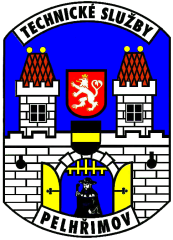                          příspěvková organizace    IČ 49056689,   DIČ  CZ 49056689           Myslotínská ulice 1740, 39301 Pelhřimov      Telefon 565/323138-9,fax.565325638, e-mail:                                            Mobil Daňhel FrantišekBožejov 178 394 61 BožejovIČ 10298096DIČ CZ5810080639Věc. Objednávka č.2019/IO/135Objednáváme u Vás opravu – výměnu vchodových zárubní (2 ks) v bytech na fotbalové tribuně.Středisko 4207.Smluvní cena ….. ..9 620,-Kč bez DPHTermín do…………..30.12.2019Faktura musí obsahovat následující text čestného prohlášení: „Vystavitel tohoto daňového dokladu čestně prohlašuje, že není v insolvenčním řízení, a že se zavazuje zde vyčíslenou DPH uhradit včas a řádně příslušnému správci daně.“ Prohlášení bude uvedeno nad závěrečnou signací dokladu nebo bude znovu podepsáno.Kopii naší objednávky přiložte k vaší faktuře.V Pelhřimově dne 19.12.2019Zpracoval a schválil   : …………………………..xxxxxVedoucí staveb a investicDobrý den, souhlasím s objednávkou číslo 2019 - IO - 135Daňhel františek Božejov 178394 61 Božejov